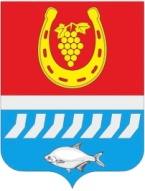 администрациЯ Цимлянского районаПОСТАНОВЛЕНИЕ  .  .                                                                №                                       г. ЦимлянскОб утверждении списка закреплённыхтерриторий за муниципальными бюджетными  общеобразовательными организациями Цимлянского района для приема  детей на обучениеВ соответствии с частью 3 статьи 67 Федерального закона от 29.12.2012 № 273-ФЗ «Об образовании в Российской Федерации», приказом Министерства образования и науки Российской Федерации от 22.01.2014 № 32 «Об утверждении Порядка приема граждан на обучение по образовательным программам начального общего, основного общего и среднего общего образования», Администрация Цимлянского районаПОСТАНОВЛЯЕТ:1.  Утвердить список закреплённых территорий за муниципальными бюджетными общеобразовательными организациями Цимлянского района для приёма детей на обучение согласно приложению.2. Руководителям муниципальных бюджетных общеобразовательных организаций Цимлянского района:2.1. Осуществлять прием детей в муниципальные общеобразовательные организации по территориальной доступности.2.2. Руководствоваться при приеме обучающихся на обучение по образовательным программам общего образования приказом Министерства образования и науки Российской Федерации от 22.01.2014 № 32 «Об утверждении Порядка приема граждан на обучение по образовательным программам начального общего, основного общего и среднего общего образования».3. Признать утратившим силу постановление Администрации Цимлянского района 14.02.2019 № 80 «Об утверждении списка закреплённых территорий за муниципальными бюджетными  общеобразовательными организациями Цимлянского района для приема  детей на обучение».4. Контроль за выполнением постановления возложить на заведующего отделом образования Администрации Цимлянского района Антипова И.В.Глава АдминистрацииЦимлянского района                                   				В.В. СветличныйПостановление вноситотдел образования Приложениек постановлениюАдминистрации Цимлянского районаот __.01.2020 № __СПИСОКзакреплённых территорийза муниципальными бюджетными общеобразовательными организациями Цимлянского района для приёма детей на обучениеУправляющий  делами                                                                       А.В. КуликНаименование  учрежденияАдресТерритория Наименование  учрежденияАдресТерритория муниципальное бюджетноеобщеобразовательное учреждение лицей № 1                             г. ЦимлянскаРоссия,347320, Ростовская область, Цимлянский район,  г. Цимлянск, ул. Гришина, 2.ул. Боевой Славы № 1- № 19, ул. Ватутина №1- №26, ул. Чехова № 1- 17, пер. Газетный № 1-№ 26,пер. Пионерский,                                ул. Советская № 1- № 38, ул. Азина № 1-№ 29,  ул. Матросова, ул. Серафимовича,           ул. Маяковского № 1- №31,                                ул. Социалистическая № 2 - №104 (ч),     №1- №79 (н), ул. Московская № 2-№ 68(ч), № 1-№ 49 (н), пер. Геофизиков, ул. Буденного № 1-№ 6, ул. Краснознаменная № 1-№ 46,                   ул. Донская, ул. Морская (включая № 58 А), ул.Заводская, ул.Н.Крупской, пер.Садовый, ул.Ленина № 1-№ 23(н), городок «Энергетиков»(ул. Гришина, ул. Жуковского, ул. Карла Маркса, ул. Набережная, ул. Нахимова, ул.Энгельса), бараки ЦСМЗ, участок Агропромтранс.Муниципальное бюджетноеобщеобразовательное учреждение средняя                                    общеобразовательная школа № 2                              г. ЦимлянскаРоссия, 347320, Ростовская область, Цимлянский район,  г. Цимлянск,                      ул. Ленина,44.ул. Боевой Славы с № 20, ул.Ватутина с № 27, ул. Чехова с № 18, пер.Газетный с № 27, ул. Советская с № 39, ул. Азина с № 30, ул. Восточная, пер. Александра Грина, пер. Школьный, ул. Ворошилова, ул. Белинского, ул. Маяковского с № 32, пер. Дружиновский № 2-№  50 (ч)                   ул. Краснознаменная № 47-№ 75, № 76-№ 102 (ч),с № 103, ул. Горького с № 66, ул. Буденного с № 90 (ч),                    с № 97(н), ул. Чапаева, ул. Нагорная, пер. Лазо, ул. Чкалова, ул. Герцена, пер. Атаманский, пер. Светлый, пер. Солнечный, пер. Виноградный,               пер. Дачный, пер. Лазоревый, ул. Красноармейская с № 1-№ 63, ул. Пушкина с № 1-№ 62, пер.Кооперативный, ул.Свердлова № 1-№ 17, № 2-№ 78 (ч), ул.Ленина №  2-№  24(ч), №  25-№  73(н), ул.Театральная, ул. Рябышева,                        пер. Рыбачий, ул. Черняховского, пер.Рабочий, городок «городских электрических сетей, территория «Рыбцех».Муниципальное бюджетноеобщеобразовательное учреждение средняя                                    общеобразовательная школа № 3                            г. ЦимлянскаРоссия, 347 320, Ростовская область, Цимлянский район,  г. Цимлянск,                  ул. Свердлова,112.ул. Красноармейская с № 64,                           пер. Семашко, ул. Пушкина с № 63, ул.Свердлова с № 76 (ч),с № 79,                         ул. Ленина с № 75, ул. Социалистическая с № 106(ч),                           с № 81(н), ул. Московская с № 70(ч), с № 51(н), ул. Краснознаменная с № 77-№ 101(н),     пер.  Дружиновский № 1-                  № 49(н), с № 51, ул. Горького № 1-№ 67, ул. Буденного № 7-№ 95 (н), № 8-№ 88 (ч), ул. Калинина, ул. Лермонтова, ул. Иринина, ул. Октябрьская, ул. Мичурина, пер. Новый, ул. Комсомольская, пер. Космонавтов, ул. Ломоносова, ул. Островского, ул. Суворова, пер. Кошевого, пер. Гайдара, пер. Ани Морозовой, ул. Некрасова, ул. Артемова, ул. Казачья, пос. Железнодорожный                    г. Цимлянска, пер. Весенний,                              ул. Высоковольтная, ул. Железнодорожная, пер. Западный, пер. Майский, ул. Пугачева,                                ул. Свободная, ул. Серова, пер. Союзный, ул. Степная, пер.  СеверныйМуниципальное бюджетноеобщеобразовательное учреждение Лозновская  средняя                                    общеобразовательная школа им. Т.А. АббясеваРоссия, 347311,Ростовская область, Цимлянский район, х. Лозной,                           ул. Аббясева, 92.Территория Лозновского сельского поселения в границах х. Лозного, п. Сосенки, х. Рынок-Романовский. Муниципальное бюджетноеобщеобразовательное учреждение Красноярская средняя                                    общеобразовательная школа Россия,347304,Ростовская область, Цимлянский район, ст. Красноярская,              ул. Победы 93.Территория Красноярского сельского поселения и территория г. Цимлянска:ул. Вокзальная, пер. Луговой,                            ул. Министерства путей  сообщения,                   ул. Победы, ул. Речная.Муниципальное бюджетноеобщеобразовательное учреждение Камышевская  СКОШ средняя «Казачья» общеобразовательная школа     Россия, 347313,Ростовская область, Цимлянский район,     ст. Камышевская,               ул. Победы, 18.Территория Лозновского  сельского поселения в границах ст. Камышевской,             х. Синий Кургана, х. Ломовцева, х. Карпова.Муниципальное бюджетноеобщеобразовательное учреждение Саркеловская  средняя                                    общеобразовательная школа                Россия, 347305,Ростовская область, Цимлянский район,      пос. Саркел,                        ул. Винзаводская, 1.Территория Саркеловскогосельского поселения в границах с                          п. Саркел и  х. Крутого.муниципальное бюджетноеобщеобразовательное учреждение  Маркинская  средняя                                    общеобразовательная школа                Россия, 347310,Ростовская область, Цимлянский район,ст. Маркинская,              ул. 40 лет Победы, 6.Территория Маркинского сельского поселения в границах со ст. Маркинской,  х. Железнодорожного, х. Черкасского.Муниципальное бюджетноеобщеобразовательное учреждение  Новоцимлянская средняя                                    общеобразовательная школа                Россия,347329,Ростовская область, Цимлянский район, ст. Новоцимлянская, ул. Мира,46Территория Новоцимлянскогосельского поселения  в границах со                    ст. Новоцимлянской х. Ремизова,                                  х. Богатырева, х. Карповского.Муниципальное бюджетноеобщеобразовательное учреждение  Паршиковская средняя                                    общеобразовательная школа             Россия, 347310,Ростовская область, Цимлянский район,х. Паршиков,                       ул. Мира,2Территория Маркинского сельского поселения в границах с х. Паршиковым ст. Кумшацкой, х. СулацкогоМуниципальное бюджетноеобщеобразовательное учреждение Калининская   средняя                                    общеобразовательная школа  Россия, 347327, Ростовская область, Цимлянский район, ст. Калининская,                              ул. Центральная, 66.Территория Калининского сельского поселения в границах со ст. Калининской   х. Карнауховского, ст. ТерновскойМуниципальное бюджетноеобщеобразовательное учреждение  Дубравненская  основная                                   общеобразовательная школа             Россия, 347314,Ростовская область, Цимлянский район, пос. Дубравный,              ул. Дальняя, 2.Территория Красноярского сельского поселения в границах с п. ДубравнымМуниципальное бюджетноеобщеобразовательное учреждение  Лозновская  основная                                   общеобразовательная школа Россия, 347312,Ростовская область, Цимлянский район, ст. Лозновская,                 пер. Школьный, 6.Территория Лозновского сельского поселения в границах со  ст. Лозновской   х. КарповаМуниципальное бюджетноеобщеобразовательное учреждение  Хорошевская  основная                                   общеобразовательная школа  Россия,347306,Ростовская область, Цимлянский район, ст. Хорошевская, пер. Школьный,  1.Территория Саркеловского сельского поселения в границах ст. ХорошевскойМуниципальное бюджетноеобщеобразовательное учреждение  Антоновская  основная                                   общеобразовательная школа  Россия,347328, Ростовская область, Цимлянский район, х. Антонов, ул. Центральная, 18.Территория Калининского сельского поселения в границах со  ст. Калининской  х. Антонова